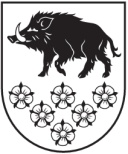 LATVIJAS REPUBLIKAKANDAVAS NOVADA DOMEDārza iela 6, Kandava, Kandavas novads, LV - 3120 Reģ. Nr.90000050886,Tālrunis 631 82028, fakss 631 82027, e-pasts: dome@kandava.lvKandavāAPSTIPRINĀTSKandavas novada domes sēdē2019.gada  31.janvārī (protokols Nr.1    2.§)Kandavas novada domes saistošie noteikumi Nr.2“Grozījumi Kandavas novada domes 2017. gada 28.decembra saistošajos noteikumos Nr. 23 “Kandavas novada pašvaldības līdzfinansējuma piešķiršanas kārtība nekustamo īpašumu pieslēgšanai centralizētajiem ūdensapgādes vai kanalizācijas tīkliem”Izdoti saskaņā ar Ūdenssaimniecības pakalpojumu likumu 6. panta sesto daļuIzdarīt Kandavas novada domes 2017.gada 28.decembra saistošajos noteikumos Nr.23 „Kandavas novada pašvaldības līdzfinansējuma piešķiršanas kārtība nekustamo īpašumu pieslēgšanai centralizētajiem ūdensapgādes vai kanalizācijas tīkliem” (turpmāk- Noteikumi) šādus grozījumus:Izteikt Noteikumu 12. punktu šādā redakcijā:„12. SIA „Kandavas komunālie pakalpojumi” 10 (desmit) darba dienu laikā no iesnieguma saņemšanas dienas apseko objektu un izstrādā inženiertīkla pievada novietojuma plānu, kurā norādīts inženiertīkla pievada novietojums zemes gabalā, tā ārējie izmēri un  trases garums metros, vizuāli uztveramā  formā (M 1:250 vai M 1:500) uz topogrāfiskā plāna vai būvju situācijas plāna, turpmāk- Dokumenti.”.  Izteikt Noteikumu 13.punktu šādā redakcijā: „13. Iesniedzējs, līdzfinansējuma saņemšanai, Noteikumu 12.punktā norādītos Dokumentus uz kuriem saņēmis inženiertīklu turētāju un citu valsts vai pašvaldības institūciju nepieciešamos saskaņojumus (pēc nepieciešamības), iesniedz Kandavas novada domes izpilddirektoram izvērtēšanai un Noteikumu 14.punktā noteiktā lēmuma pieņemšanai.”. Izteikt Noteikumu 14.punktu šādā redakcijā: „14. Lēmumu par līdzfinansējuma piešķiršanu pieņem Kandavas novada domes izpilddirektors, saskaņā ar Noteikumu 4.punktu.”. Izteikt Noteikumu 15.punktu šādā redakcijā: „15. Pēc Noteikumu 14.punktā noteiktā lēmuma pieņemšanas 10 (desmit) darba dienu laikā Pašvaldība sagatavo un piedāvā Iesniedzējam slēgt rakstisku līgumu par līdzfinansējuma saņemšanas kārtību.”. Izteikt Noteikumu 18.punktu šādā redakcijā: „18. Pēc Pieslēguma izbūves, Iesniedzējs iesniedz SIA “Kandavas komunālie pakalpojumi” inženiertīkla pievada izpildmērījuma plānu.”. Izteikt Noteikumu 19.punktu šādā redakcijā: „19. Pēc Noteikumu 17. punktā noteikto uzdevumu izpildes, SIA „Kandavas komunālie pakalpojumi” 3 (trīs) darba dienu laikā iesniedz Pašvaldībai atzinumu par Pieslēguma līdzfinansējuma saņemšanas nosacījumu izpildi un Noteikumu 18.punktā norādītos dokumentus.”. Izteikt Noteikumu 20.punktu šādā redakcijā: „20. Pašvaldība, pēc SIA „Kandavas komunālie pakalpojumi” akta par inženiertīkla pieslēguma izpildi saņemšanas, sastāda aktu par līgumsaistību izpildi, ko paraksta abas līgumslēdzēja puses. Pēc akta parakstīšanas Pašvaldība ieskaita līdzfinansējumu Iesniedzēja norādītajā bankas kontā.”. Izteikt Noteikumu 1.pielikumu šādā redakcijā: „1.pielikumsKandavas novada domes 2017. gada 28. decembra  saistošajiem noteikumiem Nr.23SIA „Kandavas komunālie pakalpojumi” "Robežkalni", Kandavas pagasts Kandavas novads, Latvija, LV-3120 Dzīvojamās mājas_______________________(adrese)Iesniedzējs: __________________________(vārds, uzvārds)____________________________(personas kods)___________________________(deklarētā dzīvesvieta)__________________________      (tālrunis) PieteikumsPar Kandavas novada pašvaldības līdzfinansējuma piešķiršanu dzīvojamo māju  pieslēgšanai centralizētajai ūdensapgādes un kanalizācijas sistēmaiLūdzu SIA „Kandavas komunālie pakalpojumi” apsekot objektu un izstrādā inženiertīkla pievada novietojuma plānu, kurā norādīts inženiertīkla pievada novietojums zemes gabalā, tā ārējie izmēri un  trases garums metros, vizuāli uztveramā  formā (M 1:250 vai M 1:500) uz topogrāfiskā plāna vai būvju situācijas plāna, un Kandavas novada domei piešķirt līdzfinansējumu centralizēto kanalizāciju tīklu pieņemšanai, man piederošā nekustamā īpašuma, kurš atrodas Kandavas novadā, ________________________________________________________________________________________________________________________________________________Papildus informēju, ka man ir / nav (nevajadzīgo svītrot) noslēgts Līgums par SIA „Kandavas komunālie pakalpojumi” par centralizēto dzeramā ūdens piegādi.Pielikumā: 1. Dokumenta kopija, kas apliecina atbilstību Noteikumu 7.1. vai 8.1. punkta  norādītajai kategorijai;2. zemes robežu plāns, kurā ir atzīmēta esošās kanalizācijas sistēmas (krājtvertnes)  atrašanās vieta un vēlamā pieslēguma vieta.Iesniedzēja paraksts: _______________________________Datums ______________________”.Kandavas novada domes priekšsēdētāja    (personiskais paraksts)     I. PriedePaskaidrojuma rakstsKandavas novada domes saistošo noteikumu Nr.2“ Kandavas novada pašvaldības līdzfinansējuma piešķiršanas kārtība nekustamo īpašumu pieslēgšanai centralizētajiem ūdensapgādes vai kanalizācijas tīkliem”” projektamKandavas novada domes priekšsēdētāja    (personiskais paraksts)  I. Priede1. Projekta nepieciešamības pamatojumsLai efektīvāk strādātu un veiktu Noteikumos noteiktās darbības, nepieciešams veikt grozījumos vairākos Noteikumu punktos. 2. Īss projekta satura izklāstsAr grozījumiem tiek izteikti vairāki Noteikumu punkti jaunā redakcijā:12. punkts  - SIA „Kandavas komunālie pakalpojumi” 10 (desmit) darba dienu laikā no iesnieguma saņemšanas dienas apseko objektu un izstrādā inženiertīkla pievada novietojuma plānu, kurā norādīts inženiertīkla pievada novietojums zemes gabalā, tā ārējie izmēri un  trases garums metros, vizuāli uztveramā  formā (M 1:250 vai M 1:500) uz topogrāfiskā plāna vai būvju situācijas plāna, turpmāk- Dokumenti. 13. punkts -  Iesniedzējs, līdzfinansējuma saņemšanai, Noteikumu 12.punktā norādītos Dokumentus uz kuriem saņēmis inženiertīklu turētāju un citu valsts vai pašvaldības institūciju nepieciešamos saskaņojumus (pēc nepieciešamības), iesniedz Kandavas novada domes izpilddirektoram izvērtēšanai un Noteikumu 14.punktā noteiktā lēmuma pieņemšanai.14.punkts- Lēmumu par līdzfinansējuma piešķiršanu pieņem Kandavas novada domes izpilddirektors, saskaņā ar Noteikumu 4.punktu.15.punkts - Pēc Noteikumu 14.punktā noteiktā lēmuma pieņemšanas 10 (desmit) darba dienu laikā Pašvaldība sagatavo un piedāvā Iesniedzējam slēgt rakstisku līgumu par līdzfinansējuma saņemšanas kārtību.18.punkts - Pēc Pieslēguma izbūves Iesniedzējs iesniedz SIA “Kandavas komunālie pakalpojumi” inženiertīkla pievada izpildmērījuma plānu.19.punkts - pēc Noteikumu 17. punktā noteikto uzdevumu izpildes, SIA „Kandavas komunālie pakalpojumi” 3 (trīs) darba dienu laikā iesniedz Kandavas novada domei atzinumu par Pieslēguma līdzfinansējuma saņemšanas nosacījumu izpildi un Noteikumu 18.punktā norādītos dokumentus.20.punkts - pašvaldība pēc SIA „Kandavas komunālie pakalpojumi” akta par inženiertīkla pieslēguma izpildi saņemšanas, Pašvaldība un Iesniedzējs sastāda Aktu par līgumsaistību izpildi. Pašvaldība ieskaita līdzfinansējumu Iesniedzēja norādītajā bankas kontā.Izteikt Noteikumu 1.pielikumu jaunā redakcijā. 3. Informācija par plānoto projekta ietekmi uz pašvaldības budžetu.Plānotā budžeta ietvaros4. Informācija par plānoto projekta ietekmi uz uzņēmējdarbības vidi pašvaldības teritorijā.Projekts nerada ietekmi uz uzņēmējdarbības vidi pašvaldības teritorijā.5. Informācija par administratīvajām procedūrām.Noteikumu izstrāde ir Kandavas novada domes būvvaldes un SIA „Kandavas komunālie pakalpojumi” ierosinājums.6. Informācija par konsultācijām ar privātpersonām.Konsultācijas ar privātpersonām, izstrādājot Noteikumus, nav veiktas.